                                                                                                        проектУКРАЇНАПОЧАЇВСЬКА  МІСЬКА  РАДАВИКОНАВЧИЙ КОМІТЕТР І Ш Е Н Н Явід      вересня   2016 року                                                            №  Про виділення одноразовоїгрошової допомоги гр. Ковальській О.К.              Розглянувши заяву жительки  м. Почаїв вул. Березина, 32 гр. Ковальської Олесі Кирилівни ,  яка  просить виділити одноразову грошову допомогу на лікування,  взявши до уваги  депутатський  акт  обстеження  від   06 вересня 2016 року ,  виконавчий комітет міської ради                                                     В и р і ш и в:Виділити одноразову грошову допомогу гр. Ковальській Олесі Кирилівні в   розмірі 500 (п’ятсот  )  гривень.Бухгалтерії міської ради перерахувати гр. Ковальській О.К.  одноразову грошову  допомогу.Лівар Н.М.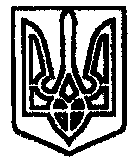 